DIVISIÓN AGRÍCOLA-FORESTAL Y SEMILLAS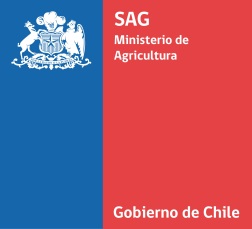 DEPARTAMENTO DE CERTIFICACIÓN DE SEMILLAS Y PLANTASANTECEDENTES DE VARIEDADES LOCALES DEPAPA  (Solanum tuberosum L.)					VARIEDADCaracterísticas AgronómicasCaracterísticas del tubérculoFotografías de la variedad.Condición especial. Especifique si la variedad presenta una condición o cualidad especial:Uso. Especifique la recomendación de uso:Resistencia a enfermedades.Época de plantación:Zona de Origen:Madurez:Color de la flor:Forma del tubérculo:Color de la piel:Color de la pulpa:Período de latencia (opcional):Peso específico (opcional):Debe incluir carpeta con fotografías de las siguientes estructuras de la planta:Tubérculo. Vista lateral y corte transversal, que muestre claramente color de piel del tubérculo y de la pulpa, respectivamente.Flor.Hoja.Planta en antesis.Para la toma de fotografías considerar, resolucion de 1080p, en fondo blanco y angulo de la fotografía de acuerdo a ejemplos indicados en Anexo 1.Indicar si la variedad presenta resistencia o susceptibilidad de acuerdo a la siguiente escala:resistente (R)moderadamente resistente (MR), moderadamente susceptible (MS), susceptible (S)).Nombre enfermedadGrado de resistenciaIndicar si la variedad presenta resistencia o susceptibilidad de acuerdo a la siguiente escala:resistente (R)moderadamente resistente (MR), moderadamente susceptible (MS), susceptible (S)).Tizón tardío al follajeIndicar si la variedad presenta resistencia o susceptibilidad de acuerdo a la siguiente escala:resistente (R)moderadamente resistente (MR), moderadamente susceptible (MS), susceptible (S)).PLRVIndicar si la variedad presenta resistencia o susceptibilidad de acuerdo a la siguiente escala:resistente (R)moderadamente resistente (MR), moderadamente susceptible (MS), susceptible (S)).PVXIndicar si la variedad presenta resistencia o susceptibilidad de acuerdo a la siguiente escala:resistente (R)moderadamente resistente (MR), moderadamente susceptible (MS), susceptible (S)).PVYIndicar si la variedad presenta resistencia o susceptibilidad de acuerdo a la siguiente escala:resistente (R)moderadamente resistente (MR), moderadamente susceptible (MS), susceptible (S)).Nemátodo dorado